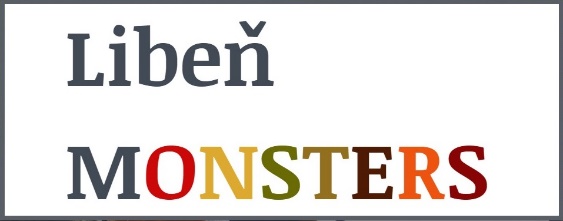 PŘIHLÁŠKA K ZÁPISU DOANGLICKÉ OUTDOOROVÉ ŠKOLKY LIBEŇ MONSTERSProvozovatel: All4kids, z.s. (IČ 22771611)Sídlo: U Libeňského pivovaru 31, 180 00, Praha 8Číslo účtu: 2500191607/2010Jednatel: Barbora DrážníkováAdresa školky a kontakt:Štorchova 5, Praha 8 – Libeňinfo@libenmonsters.cz723 008 560Zvolená docházka: Monsters (3 roky – 6 let)	 celotýdenní program  zkrácený na 4 dny v týdnu, specifikujte: 	 zkrácený na 3 dny v týdnu, specifikujte:  Baby Monsters (2 – 3 roky) 5 x týdně na celý den (8:00 - 15:30)  5 x týdně na půl dne (8:00 - 12:30)   4 x týdně na celý den (8:00 - 15:30), specifikujte:  4 x týdně na půl dne (8:00 - 12:30), specifikujte:   3 x týdně na celý den (8:00 - 15:30), specifikujte:   3 x týdně na půl dne (8:00 - 12:30), specifikujte:  Jméno a příjmení dítěte:	Datum narození: 		Místo narození:			Rodné číslo:			Zdravotní pojišťovna:		Bydliště: 			Státní občanství:		žádost o přijetí dítěte k docházce ode dne:	Rodiče dítěte (zákonní zástupci dítěte):Jméno a příjmení rodiče:	 Datum narození:		Adresa:				Zaměstnání:			Kontaktní telefon:		Kontaktní e-mail:		Jméno a příjmení rodiče:	Datum narození:		Adresa:				Zaměstnání:			Kontaktní telefon:		Kontaktní e-mail:		Informace o zdravotním stavu dítěte (zaškrtněte):dítě je zdravédítě vyžaduje speciální péči v oblasti (zaškrtněte a specifikujte): zdravotní:	smyslové:	tělesné:	stravování:	jiné:		Jiná zdravotní sdělení o dítěti:alergie:			trvale užívané léky:	jiná omezení:		Rodič prohlašuje, že informace o zdravotním stavu dítěte, která je podmínkou přijetí dítěte k docházce, obsahuje přesné, pravdivé a úplné údaje. V Praze dne ………………….			………………………………………									podpis rodiče/ zákonného zástupce………………………………………				podpis rodiče/ zákonného zástupce